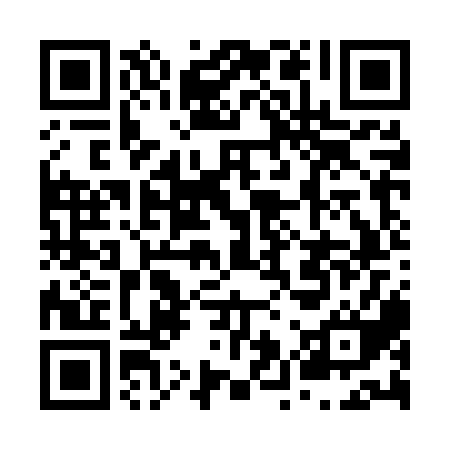 Ramadan times for Wau, Papua New GuineaMon 11 Mar 2024 - Wed 10 Apr 2024High Latitude Method: NonePrayer Calculation Method: Muslim World LeagueAsar Calculation Method: ShafiPrayer times provided by https://www.salahtimes.comDateDayFajrSuhurSunriseDhuhrAsrIftarMaghribIsha11Mon5:085:086:1812:233:316:286:287:3412Tue5:085:086:1812:233:316:286:287:3313Wed5:085:086:1812:233:316:276:277:3314Thu5:085:086:1812:223:326:276:277:3215Fri5:085:086:1812:223:326:266:267:3216Sat5:085:086:1812:223:326:266:267:3117Sun5:085:086:1712:213:326:256:257:3118Mon5:085:086:1712:213:326:256:257:3019Tue5:085:086:1712:213:336:246:247:3020Wed5:085:086:1712:213:336:246:247:2921Thu5:085:086:1712:203:336:236:237:2922Fri5:085:086:1712:203:336:236:237:2823Sat5:085:086:1712:203:336:226:227:2824Sun5:085:086:1712:193:336:226:227:2725Mon5:085:086:1712:193:336:216:217:2726Tue5:075:076:1712:193:336:216:217:2627Wed5:075:076:1712:183:336:206:207:2628Thu5:075:076:1612:183:336:206:207:2529Fri5:075:076:1612:183:346:196:197:2530Sat5:075:076:1612:183:346:196:197:2431Sun5:075:076:1612:173:346:186:187:241Mon5:075:076:1612:173:346:186:187:232Tue5:075:076:1612:173:346:176:177:233Wed5:065:066:1612:163:346:176:177:224Thu5:065:066:1612:163:346:166:167:225Fri5:065:066:1612:163:346:166:167:216Sat5:065:066:1612:163:336:156:157:217Sun5:065:066:1512:153:336:156:157:208Mon5:065:066:1512:153:336:146:147:209Tue5:065:066:1512:153:336:146:147:2010Wed5:055:056:1512:143:336:146:147:19